Θέμα: «Παράταση εγγραφών στην ηλεκτρονική πλατφόρμα της Α΄ εξ αναβολής Περιφερειακής Μαθητιάδας Αθλητισμού και Πολιτισμού Κρήτης»Λαμβάνοντας υπόψη αφ’ ενός το αίτημα πολλών Σχολικών Μονάδων για παράταση της περιόδου εγγραφών και αφ’ ετέρου την μαζική προσέλευση αιτήσεων εγγραφών στην ηλεκτρονική πλατφόρμα της  Α΄ εξ αναβολής Περιφερειακής Μαθητιάδας Αθλητισμού και Πολιτισμού Κρήτης, ορίζονται οι ακόλουθες νέες καταληκτικές ημερομηνίες: Παρασκευή 6 Οκτωβρίου 2017 για τις εγγραφές των Σχολικών Μονάδων Τρίτη 10 Οκτωβρίου 2017 για την εγγραφή-δήλωση των Εθελοντών. Εσωτερική Κοινοποίηση:Προϊστάμενος ΕΠΚ Π/θμιας Εκπαίδευσης ΚρήτηςΑναπληρωτής του προϊσταμένου ΕΠΚ Δ/θμιας Εκπαίδευσης Κρήτης 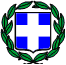 ΕΛΛΗΝΙΚΗ ΔΗΜΟΚΡΑΤΙΑΗράκλειο,  2/10/ 2017ΥΠΟΥΡΓΕΙΟ ΠΑΙΔΕΙΑΣ, ΕΡΕΥΝΑΣ ΚΑΙ ΘΡΗΣΚΕΥΜΑΤΩΝΑρ. πρωτ. :10507                ΠΕΡΙΦΕΡΕΙΑΚΗ ΔΙΕΥΘΥΝΣΗΠ/ΘΜΙΑΣ & Δ/ΘΜΙΑΣ ΕΚΠΑΙΔΕΥΣΗΣ ΚΡΗΤΗΣΠρος : Διευθύνσεις Π/θμιας & Δ/θμιας Εκπαίδευσης Κρήτης  Σχολικές Μονάδες Π/θμιας & Δ/θμιας Εκπαίδευσης Κρήτης  (δια των οικείων Δ/νσεων)Σχολικούς Συμβούλους  Π/θμιας & Δ/θμιας  Εκπαίδευσης Κρήτης (δια των προϊσταμένων ΕΠΚ Π/θμιας & Δ/θμιας Εκπαίδευσης Κρήτης)Ταχ. Δ/νση:	Λ. Κνωσού 6Προς : Διευθύνσεις Π/θμιας & Δ/θμιας Εκπαίδευσης Κρήτης  Σχολικές Μονάδες Π/θμιας & Δ/θμιας Εκπαίδευσης Κρήτης  (δια των οικείων Δ/νσεων)Σχολικούς Συμβούλους  Π/θμιας & Δ/θμιας  Εκπαίδευσης Κρήτης (δια των προϊσταμένων ΕΠΚ Π/θμιας & Δ/θμιας Εκπαίδευσης Κρήτης)Τ.Κ.- Πόλη:	71306- ΗράκλειοΠρος : Διευθύνσεις Π/θμιας & Δ/θμιας Εκπαίδευσης Κρήτης  Σχολικές Μονάδες Π/θμιας & Δ/θμιας Εκπαίδευσης Κρήτης  (δια των οικείων Δ/νσεων)Σχολικούς Συμβούλους  Π/θμιας & Δ/θμιας  Εκπαίδευσης Κρήτης (δια των προϊσταμένων ΕΠΚ Π/θμιας & Δ/θμιας Εκπαίδευσης Κρήτης)Ιστοσελίδα:	http://kritis.pde.sch.grΠρος : Διευθύνσεις Π/θμιας & Δ/θμιας Εκπαίδευσης Κρήτης  Σχολικές Μονάδες Π/θμιας & Δ/θμιας Εκπαίδευσης Κρήτης  (δια των οικείων Δ/νσεων)Σχολικούς Συμβούλους  Π/θμιας & Δ/θμιας  Εκπαίδευσης Κρήτης (δια των προϊσταμένων ΕΠΚ Π/θμιας & Δ/θμιας Εκπαίδευσης Κρήτης)e-mail:		dntis@kritis.pde.sch.grΠρος : Διευθύνσεις Π/θμιας & Δ/θμιας Εκπαίδευσης Κρήτης  Σχολικές Μονάδες Π/θμιας & Δ/θμιας Εκπαίδευσης Κρήτης  (δια των οικείων Δ/νσεων)Σχολικούς Συμβούλους  Π/θμιας & Δ/θμιας  Εκπαίδευσης Κρήτης (δια των προϊσταμένων ΕΠΚ Π/θμιας & Δ/θμιας Εκπαίδευσης Κρήτης)Πληροφορίες:	Θεολογίτης Όμηρος-ΑλέξανδροςΠρος : Διευθύνσεις Π/θμιας & Δ/θμιας Εκπαίδευσης Κρήτης  Σχολικές Μονάδες Π/θμιας & Δ/θμιας Εκπαίδευσης Κρήτης  (δια των οικείων Δ/νσεων)Σχολικούς Συμβούλους  Π/θμιας & Δ/θμιας  Εκπαίδευσης Κρήτης (δια των προϊσταμένων ΕΠΚ Π/θμιας & Δ/θμιας Εκπαίδευσης Κρήτης)Τηλέφωνο:	2810347291Προς : Διευθύνσεις Π/θμιας & Δ/θμιας Εκπαίδευσης Κρήτης  Σχολικές Μονάδες Π/θμιας & Δ/θμιας Εκπαίδευσης Κρήτης  (δια των οικείων Δ/νσεων)Σχολικούς Συμβούλους  Π/θμιας & Δ/θμιας  Εκπαίδευσης Κρήτης (δια των προϊσταμένων ΕΠΚ Π/θμιας & Δ/θμιας Εκπαίδευσης Κρήτης)Φαξ:		2810302444Προς : Διευθύνσεις Π/θμιας & Δ/θμιας Εκπαίδευσης Κρήτης  Σχολικές Μονάδες Π/θμιας & Δ/θμιας Εκπαίδευσης Κρήτης  (δια των οικείων Δ/νσεων)Σχολικούς Συμβούλους  Π/θμιας & Δ/θμιας  Εκπαίδευσης Κρήτης (δια των προϊσταμένων ΕΠΚ Π/θμιας & Δ/θμιας Εκπαίδευσης Κρήτης)